Publicado en  el 12/11/2015 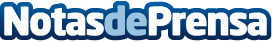 El presidente Juncker pone en marcha el Fondo Fiduciario de Emergencia de la UE para abordar las causas subyacentes de la migración irregular en ÁfricaJean-Claude Juncker, presidente de la Comisión Europea, ha puesto en marcha hoy con otros Estados miembros de la UE y otros donantes europeos el Fondo Fiduciario de Emergencia para la estabilidad y para abordar las causas profundas de la migración irregular y del desplazamiento de personas en ÁfricaDatos de contacto:Nota de prensa publicada en: https://www.notasdeprensa.es/el-presidente-juncker-pone-en-marcha-el-fondo Categorias: Internacional http://www.notasdeprensa.es